Indian Air Force jobs for AFCAT (Common Admission Test) in Anywhere in India. Last Date to apply: 31 Dec 2015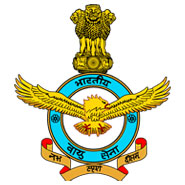 AFCAT (Common Admission Test)Eligibility : M.Com, Any Graduate, CS, BSc, BE/B.Tech, ICWA, MSc,B.ComLocation : Anywhere in IndiaLast Date : 31 Dec 2015Hiring Process : Written-test, Face to Face InterviewIndian Air Force - Job DetailsDate of posting:07 Dec 15AFCAT (Common Admission Test)  recruitment in Indian Air Force 

Applications are invited from enterprising & adventurous Indian Citizens (Men and Women) as per Citizenship Act 1955 for the following courses commencing in January 2017 for grant of Short Service Commission in Flying Branch and Permanent / Short Service Commission in Technical and Ground Duty Branches

Flying Branch 201/17F/SSC/M & W

Qualification: Graduates in any discipline from a recognized University who have attained minimum 60 % marks in aggregate in all  Papers put together and have passed Maths and Physics at 10+2 level  OR BE/ B.Tech degree from a recognized University with minimum 60% marks in aggregate in all papers put together.

Age: 20 to 24 years as on 01 Jan 2017 i.e. Born between 02 Jan 1993 to 01 Jan 1997 (Both Dates inclusive).(


Technical Branch - 200/17T/PC/M, 200/17T/SSC/M & W 

Aeronautical Engineer (Electronics ) : Minimum of four year degree qualification from a recognized University  or cleared Section A and B examination of Associate Membership examination of the Institute of Electronics and Telecommunication Engineers by actual studies.

Aeronautical Engineer (Mechanical):  Minimum of four year degree qualification from a recognized University  or cleared Section A and B examination of Associate Membership  of the Institution of Engineers Aeronautical society of India by actual studies.

Age: 20 to 26 years as on 01 Jan 2017 i.e. Born between 02 Jan 1991 to 01 Jan 1997 (both dates inclusive)


Ground Duty Branches - 200/17G/PC/M, 200/17G/SSC/M & W

Administration & Logistics :Graduation Degree in any discipline with a minimum of 60% marks in aggregate of all papers put together or a post graduate degree/ equivalent Diploma in any discipline with a minimum of 50% marks in aggregate of all papers put together.

Accounts : Graduate Degree in Commerce (B.Com) with a minimum of 60% marks in aggregate of all papers put together or Post Graduate degree in Commerce (M.Com)/ CA/ ICWA with a minimum of 50% marks in aggregate of all papers put together.

Education : Post Graduate Degree in any discipline with a minimum of 50% marks in aggregate of all papers put together.

Age: 20 to 26 year as on 01 Jan 2017 i.e. Born between 02 Jan 1991 to 01 Jan 1997 (both dates inclusive)

Note : Admission test will be conduct on 21st Feb 2016.

Physical Standards :(i) Height and Weight: Minimum height :- Men - 157.5 Cms, Women:- 152 Cms with correlated weight . (ii) All other medical criteria would be evaluated by the Air Force Medical Authorities whose decision on the fitness would be final.How to applyCandidate are to apply only Online . Last date for submission of application is 31st December 2015.



Click Here for Job Details
Apply OnlineAbout Indian Air ForceThe Indian Air Force was officially established on 8 October 1932.Its first ac flight came into being on 01 Apr 1933.  It possessed a strength of six RAF-trained officers and 19 Havai Sepoys (literally, air soldiers).   The aircraft inventory comprised of four Westland Wapiti IIA army co-operation biplanes at Drigh Road as the "A" Flight nucleus of the planned No.1 (Army Co- operation) Squadron.